Государственное бюджетное общеобразовательное учреждение самарской области средняя общеобразовательная школа с.Хворостянка  структурное подразделение «Детский сад «Колосок»Диорама "Ферма " (домашние животные) 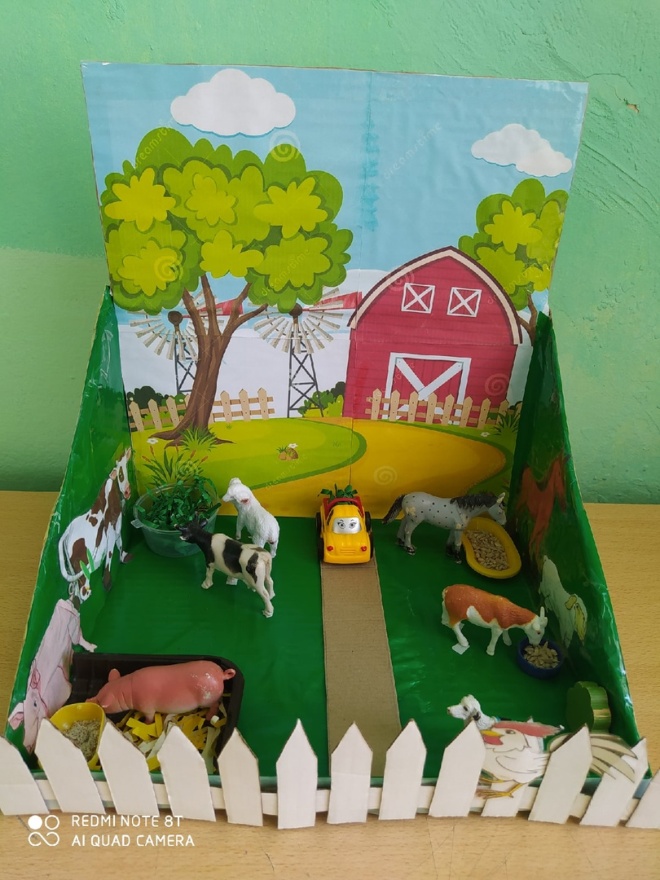 автор: воспитатель Легусова Людмила НиколаевнаДиорама "Ферма " (домашние животные)Ферма - это сельскохозяйственный объект, на котором расположены здания, различная техника, постройки для содержания домашних животных, склады для хранения корма этим животным. Ферма - это место в деревне, где держат домашних животных. Цель: расширить и углубить представления детей о домашних животных в  интересной игровой форме, используя диораму.Задачи:- закреплять представления детей о домашних животных и их детенышах; тренировать в умение их различать и отличать характерные признаки животных; сформировать представление о пользе домашних животных; особенностях питания (травоядные, всеядные, хищники), о названиях строений, которые делает человек для различных домашних животных (курятник, свинарник, конюшня…);развивать психические процессы (мышление, память, речь), интерес к домашним животным;воспитывать доброе отношение к животным.Описание.Макет изготовлен из бросового материала: картонная коробка, обклеенная самоклеющейся плёнкой, пластиковый газон, забор макета сделан из картона, а все животные - пластмассовые. Имеется контейнер для хранения мелких объектов. Дидактические игры для младшего дошкольного возраста.«Узнай животного по описанию»Цель: совершенствовать знания детей о домашних животных; учить находить картинки по описанию; развивать внимательность, память, мышление.Материал: пластиковые игрушки домашних животных.Ход игры:Воспитатель предлагает детям найти то животное, которое он опишет.Воспитатель: это животное имеет голову, ушки, острые зубы, туловище, ноги, хвост. Она охраняет дом, любит грызть  кости.Ребенок выходит и находит собаку, показывает ее детям и ставит в диораму.«Кто что ест»Цель: закреплять знания детей о домашних животных (что они едят) развивать мышление, внимание, память, воспитывать желание заботиться о домашних животных.Материал: предметные картинки с изображением домашних животных и пищи для них (или игрушки).Ход игры:Воспитатель предлагает детям «покормить» животных во дворе у бабушки. Воспитатель вызывает детей парами. Один ребенок называет животное и выставляет его, а второй - ищет для нее пищу, ставит картину рядом с животным.«Кто как кричит»Цель: развивать умение детей узнавать голоса животных; воспитывать желание заботиться о животных. Материал: набор игрушек «Домашние животные».Ход игрыВоспитатель выставляет игрушки на стол, спрашивает: кто это, где живет, как кричит.«Животные и их малыши»Цель: учить детей находить малышей домашних животных и называть их; развивать память, речь, внимание. Материал: серия картинок «Домашние животные с малышами» или набор игрушек.Ход игрыВоспитатель предлагает детям помочь домашним животными. Необходимо найти малышей, которые потерялись. Дети работают парами. Один ребенок берет животное, второй ищет детёныша. Дети должны назвать животное и его детеныша.Дидактические игры для среднего дошкольного возраста«Кто кем был»Цель: расширять и активизировать словарный запас. Учить образовывать форму творительного падежа именсуществительных. Закреплять название детенышей животных.Материал: предметные картинки с изображением взрослых домашних животных и их детенышей илши набор игрушек.Ход игры. Дети отвечают на вопросы воспитателя:Кем был бык? – Бык был теленком.Кем был пес? – Пес был щенком.«Отгадай, кто это?» Цель: учить подбирать предмет к действию. Ход игры. Взрослый загадывает загадку, а ребенок её отгадывает.Сторожит, грызет, лает?Мычит, жуёт, ходит? Ржет, бегает, скачет? Мяукает, лакает, царапается? Хрюкает, роет? Затем аналогичные загадки загадывает ребенок и ставят в диораму, имитируя поведение животных.«Какую пользу приношу»Цель: закрепить знания о домашних животных, какую пользу они приносят человеку.Материал. Набор игрушек домашних животных у воспитателя, предметы, указывающие на то, какую пользу приносят те или иные домашние животные (яйцо, кусочек шерсти, мышь, замок, йогурт или молоко…) спрятаны в диорамеХод игры:Воспитатель называет домашнее животное, дети должны сказать, какую они приносят пользу и найти нужный предмет на макете.Дидактические игры для детей старшего дошкольного возраста«Перечисли всех домашних животных из стихотворения»Цель: развивать внимательность, закрепить представления о домашних животных .Всыпем зерен петушку, бросим косточку Дружку,Кролику — листок капусты, а корове — травки Мышке мы оставим корку, пойло вынесем теленку.Сварим каши всем цыплятам, яблоко дадим ежатам, Отнесем овса коню, нарвем овцам лебеду.Молока дадим мы кошке, купим шоколад Алешке.«Назови семью»Цель: тренировать в назывании всех «членов семьи» домашних животных Он — кот, она — кошка, детеныш(и) — котенок (котята).Он — конь, она — лошадь, детеныш(и) — жеребенок, (жеребята). Дети находят фигурки животных на диораме и ставят вместе.«Кто где живёт»Цель: тренировать детей в называние и нахождение мест, где живут домашние животные(сарай, конюшня, курятник, свинарник, коровник)Материал: набор игрушек домашних животных, диорама.Ход игры:Воспитатель животных и их детенышей и предлагает детям назвать их (собака и щенок, кошка и котенок, корова и теленок т.п.). После этого, показывая, например, на кошку, воспитатель спрашивает: «Где живёт кошка?» Дети отвечают.